ПРО ОТНОШЕНИЕ К ОПАСНОМУ ДЛЯ ДЕТЕЙ КОНТЕНТУ НЕКОТОРЫХ РОДИТЕЛЕЙ (разбор самых шаблонных убеждений, чаще всего встречающихся в комментариях)Друзья, уже несколько лет сайт "нараспутье.ру" занимается разбором опасного контента, и вопросами воспитания детей в агрессивной медиа среде. К сожалению не все родители понимают те угрозы, которые несет детям современная медиа среда, и очень часто в комментариях люди пишут что-то вроде того, что это все не страшно, что вы панику тут разводите, вы все преувеличиваете. В связи с этим моментом разберем три самых стериотипных возражения которые любят писать люди в такой ситуации. Стандартный топ 4:1) Мы вот тоже в детстве смотрели всякую гадость и ничего, выросли людьми! Вспомни, что сам-то смотрел и слушал! 2) Да какая разница, все равно он все это где-то увидит, дети же общаются в школе и на улице.3) Это чё! Все дети с 1 класса со смартфонами, а мой с кнопочным, нет пусть будет как все, а то будет белой вороной. Будет чувствовать себя отсталым, ущербным, у всех же есть. 4) Это просто видео или аудио развлекательный контент, он на человека в принципе никак не влияет. Если родители нормальные, то ребенок может смотреть все что угодно, и все равно вырастит нормальным человеком.

По пунктам:1) Мы вот тоже в детстве смотрели всякую гадость и ничего, выросли людьми. Во-первых, то что дети смотрят сейчас, мы такое совершенно точно не смотрели, просто потому что такого тогда еще не было. По уровню мерзости качество контента выросло на насколько порядков. Ну а второе, насчет выросли людьми, простите конечно, но вы в этом абсолютно точно уверены? Я не хочу никого обидеть, но просто человек не может сам себя оценить объективно, но просто сравните наше поколение с поколением наших родителей, бабушек, дедушек, которые не смотрели такую дрянь, которую смотрели мы. Есть разница? Она есть, и я думаю каждый понимает какая и в чем. Ну и третье, что значит: и ничего? То есть сотни тысяч погибших в результате массовой пропаганды наркотиков и алкоголя и прочих вещей которые шли через медиа среду в те годы это по-вашему ничего? Странно это как-то. Потом не надо забывать главное, что в нашем детстве потребление медиаконтента занимало у нас какие-то доли процента от нашего свободного времени, нам было просто не до этого, а фактор времени он ключевой. Основные ориентиры мы все же получали из живого общения, сейчас же все наоборот. Медиапотребление занимает у детей большую часть их свободного времени, а значит действие деструктивного контента на них гораздо сильнее чем на нас. 2) Да все равно он все это где-то увидит. Да он много что где может увидеть, да, но вы вспомните себя в детстве. Все мы потребляем всю жизнь какую-то информацию, вне зависимости от того хотим мы этого или нет, но любая информация у нас в голове сортируется на хорошо-плохо, важно не важно, и так происходит всегда. Мы всегда даем сами себе внутреннюю оценку всему тому что видим, так ведь? Но ребенок большинство своего времени медиаинформацию потребляет все-таки дома, и если это положительная информация, то она формирует негативное отношение ко многим противоестественным вещам, из которых состоит весь деструктив, и если в школе или на улице он что-то такое все равно увидит, то он воспримет эту информацию как что-то гадкое, и она не нанесет ему вреда. А вот если он сам употребляет нечто подобное, то да, он это примет с удовольствием, оно в него проникнет, и будет им управлять.3) Что это все дети с 1 класса со смартфонами, а мой с кнопочным, нет пусть будет как все, а то будет белой вороной. Ну вот тут знаете, иногда лучше быть белой вороной, чем бараном в стаде. Мне вообще категорически не понятно желание многих родителей чтобы их ребенок был как все. Как все это простите как кто, как тот ребенок который насмотревшись всякого пошел расстреливать одноклассников, или как тот, который на наркоту подсел после песен Элджея, на каких как все вы хотите, чтобы был похож ваш ребенок. Кто эти как все? Я понимаю, когда родители в советское время хотели, чтобы их ребенок был как все, когда был культ знаний, ценилась культура, а вся медиасреда воспитывала в ребенке личность! А сейчас это есть? Кого сейчас воспитывает медиасреда, квалифицированного потребителя без чувства меры?Про то что это сейчас модно, а значит должно быть и моего ребенка. В моем детстве было модно нюхать клей момент, но я что-то не помню, чтобы кому-то родители говорили так: Сынок, вот тебе тюбик, пользуйся, а то будешь как белая ворона, посмотри вон весь двор в пакетах и шприцах. Так никто не говорил, тогда родители почему-то понимали, что все то что наносит вред здоровью, в принципе не должно быть у ребенка, и не важно, что там делают все остальные. Сейчас почему-то такого понимания нет. Если кто-то думает, что сравнение смартфона с клеем не корректно, тем я очень рекомендую хорошо изучить вопросы влияния современных технологий на развитие детей.В наше время главный социальный навык который должен быть и у взрослых, и у детей, это как раз стремиться избегать всего массового и думать всегда только своей головой, и чем раньше ребенок это поймет, тем лучше для него самого.4) Это просто видео или аудио развлекательный контент, он на человека в принципе никак не влияет. Если родители нормальные, то ребенок может смотреть все что угодно, и все равно вырастит нормальным человеком. Но тут просто я даже не знаю, вся человеческая история, это история того, как информация влияла на людей. Так менялись социальные строи, государства, все что в мире когда-то происходило, происходило по причине того, что человек что-то увидел, или услышал, и только так. В 21 веке говорить про то, что то что видит и слышит человек, это на него никак не влияет, может только крайне не образованный человек. Во всем мире рынок рекламы сейчас на лидирующем месте, во всех ВУЗах кафедры маркетинга и рекламы, все улицы, интернет, все в рекламе, миллиарды вложений в рекламу. А зачем? Если вы говорите, что на человека никак не влияет то, что он видит? Не в этом ли смысл рекламы, через визуально правильно подобранный образ заставить человека что-то сделать? Причем как правило то, что не обязательно ему нужно, и как правило еще и не особо для него полезно, в этом смысл любой рекламы, и причем не обязательно товаров, но и идей и убеждений. Понимая какой это гигантский рынок, и какие далеко не глупые люди туда вкладываются, мы можем сделать однозначный вывод, что все то, что видит и слышит человек, очень сильно на него влияет, а понимая насколько серьезны вложения в эту отрасль, мы можем сделать еще один вывод. При таком финансировании эта отрасль настолько профессиональна, и достигла таких высот, что у вас просто не хватит навыков вычислить те идеи, которые сейчас вкладываются в детскую голову через медиаконтент. А вкладываются они совершенно точно, и очень давно, на эту тему есть хороший фильм дети-потребители. По поводу того, что если родители нормальные, то ребенок может смотреть все что угодно, и все равно вырастит нормальным человеком, это мягко говоря тоже не так. Современные реалии таковы, что за общением с родителями ребенок проводит в среднем полчаса в день, а за потребление медиаконтента все остальное время, а детский мозг устроен так, что какой информации больше, та и лучше откладывается в основу личности.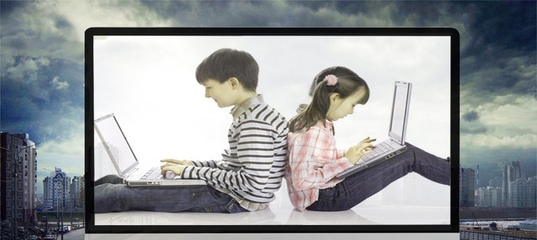 